Собрание жителей для избрания инициативной группы 28.11.2019 годаЗдание администрации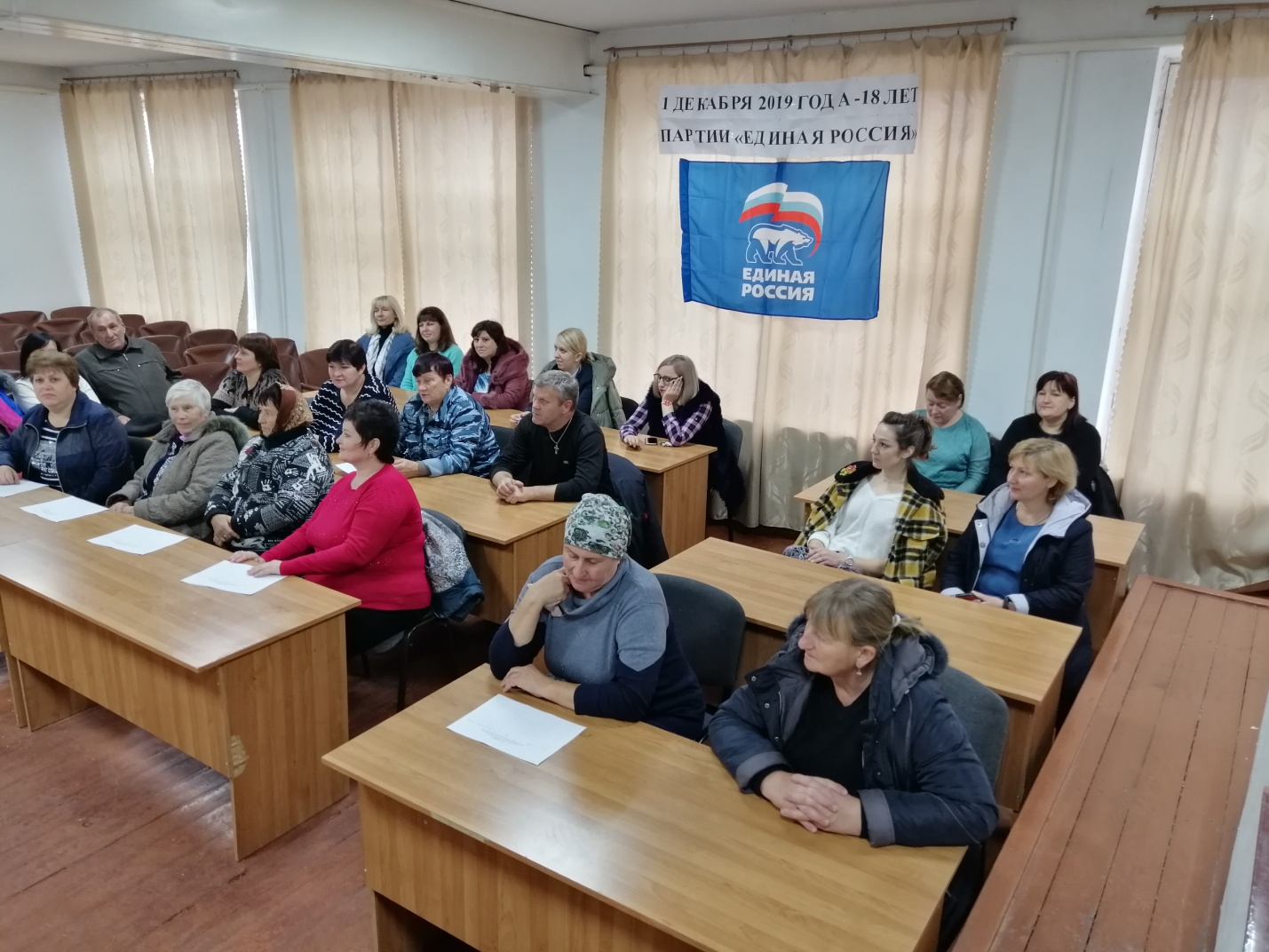 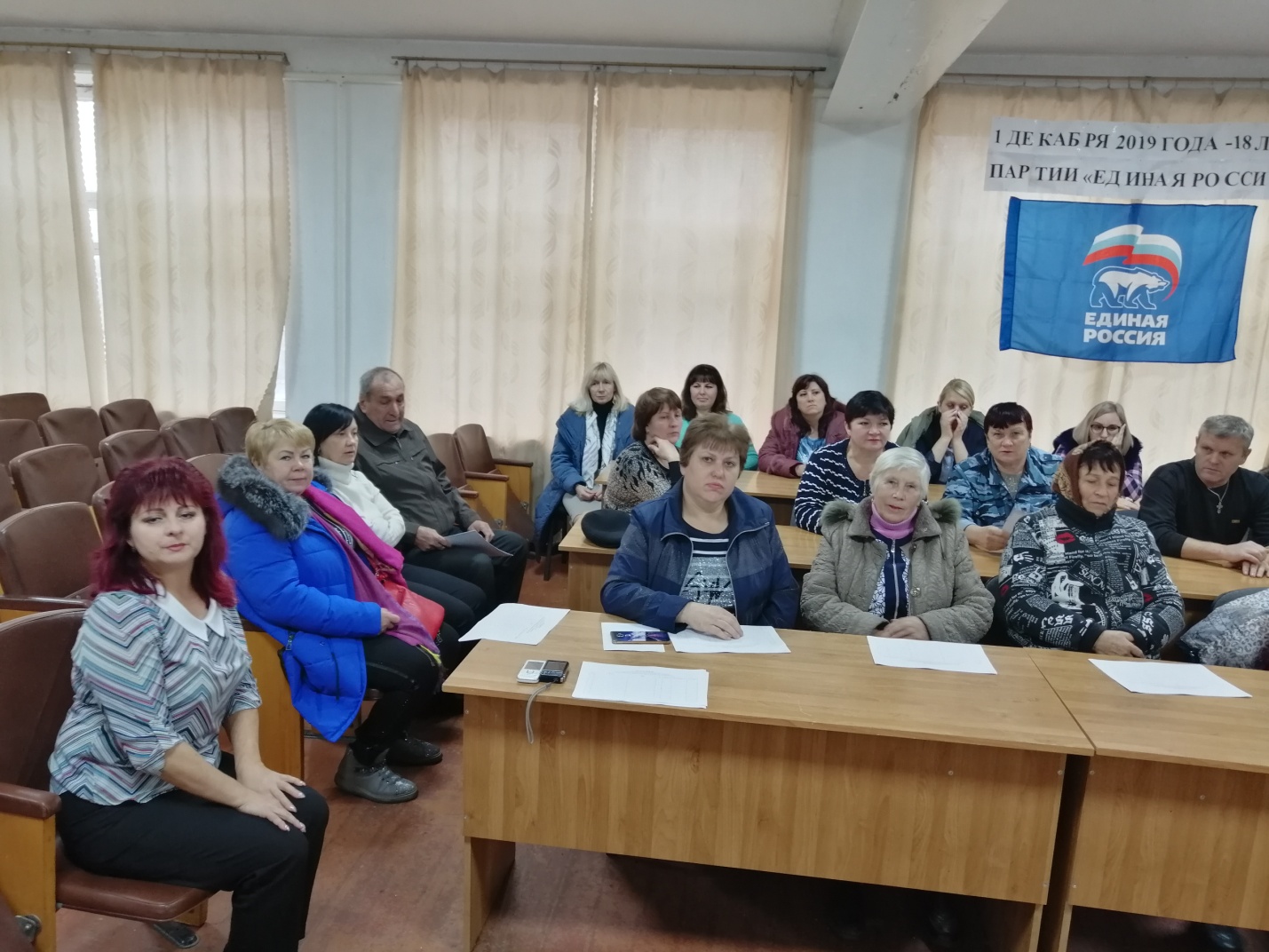 